Lección 14: Contemos objetos separandoDescubramos cuántos ingredientes necesitamos poner en nuestra pizza.Calentamiento: Cuántos ves: Tableros de 5 y dedos¿Cuántos ves?
¿Cómo lo sabes?, ¿qué ves?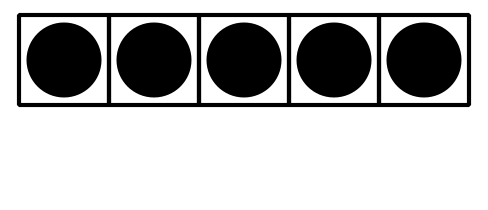 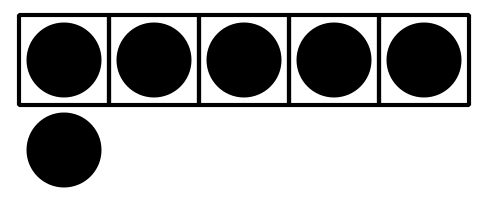 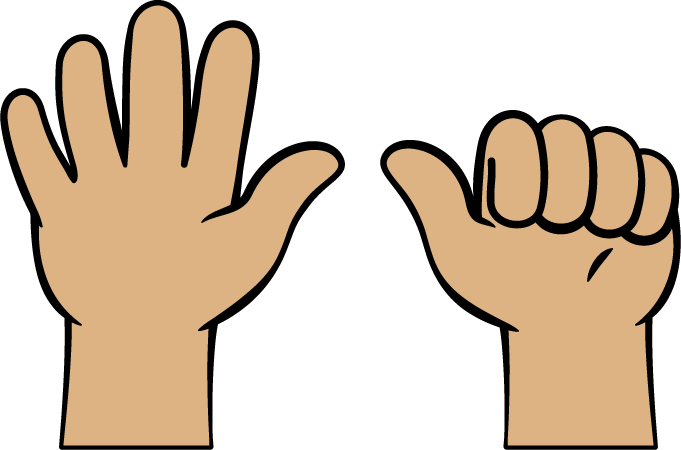 14.1: Los ingredientes de la pizza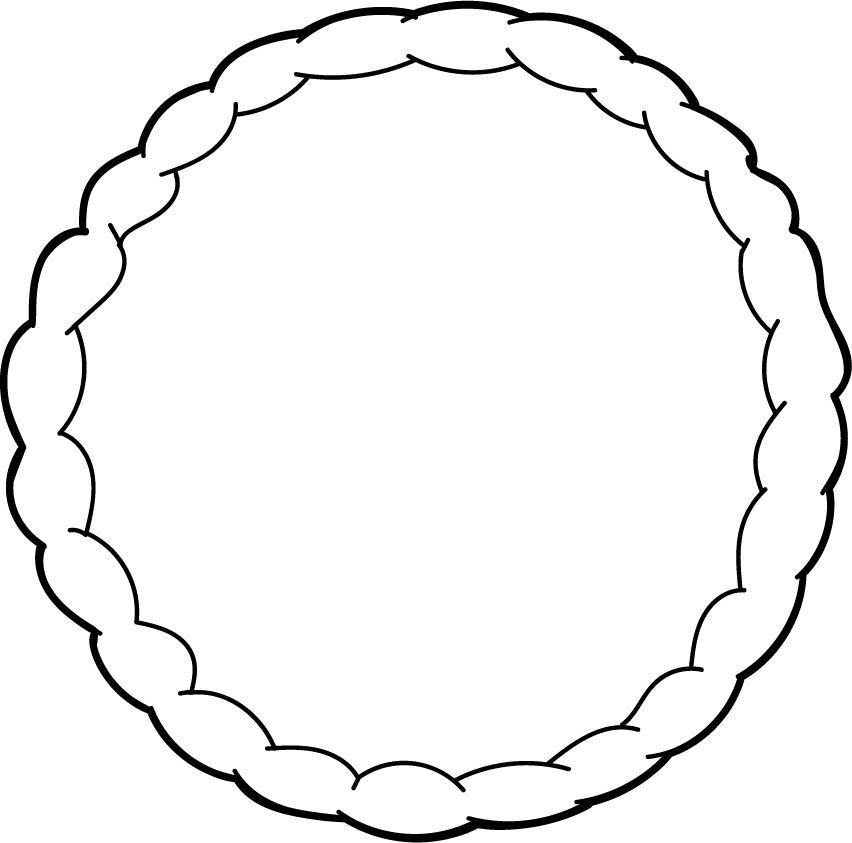 14.3: Conozcamos “Bingo: Imágenes y números”Escoge un centro.Bingo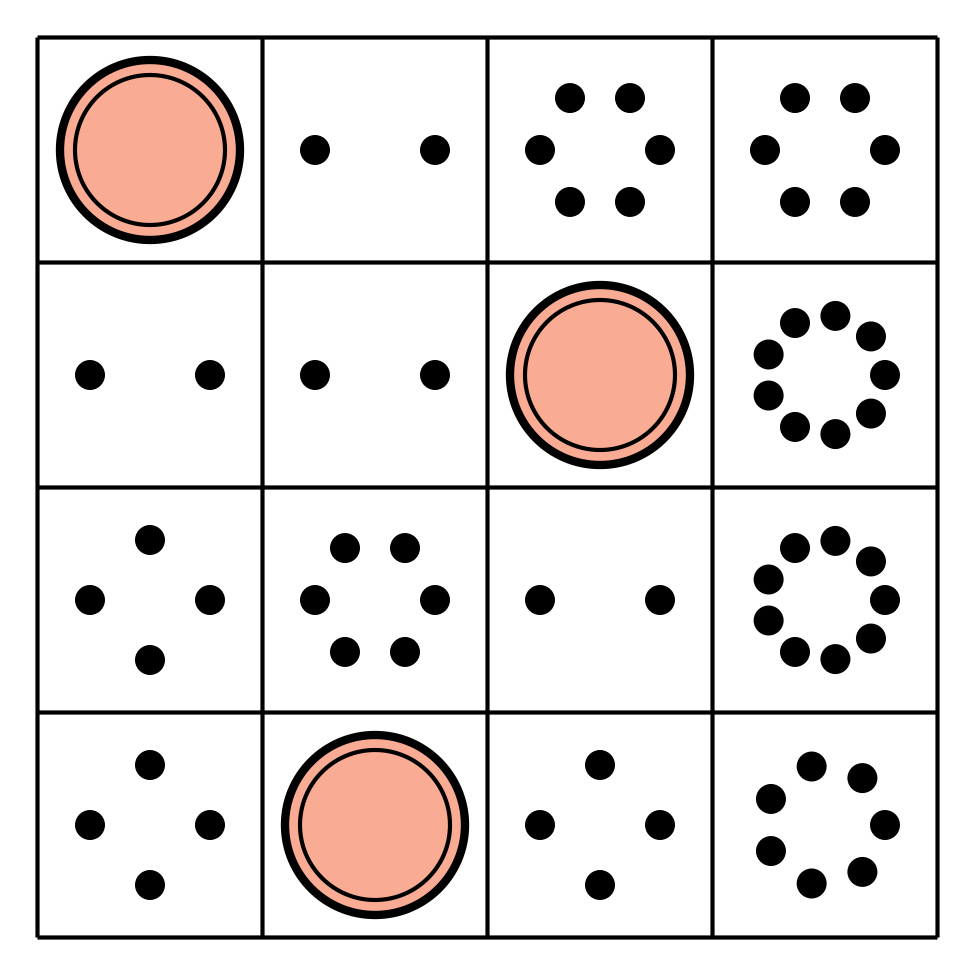 Carrera con números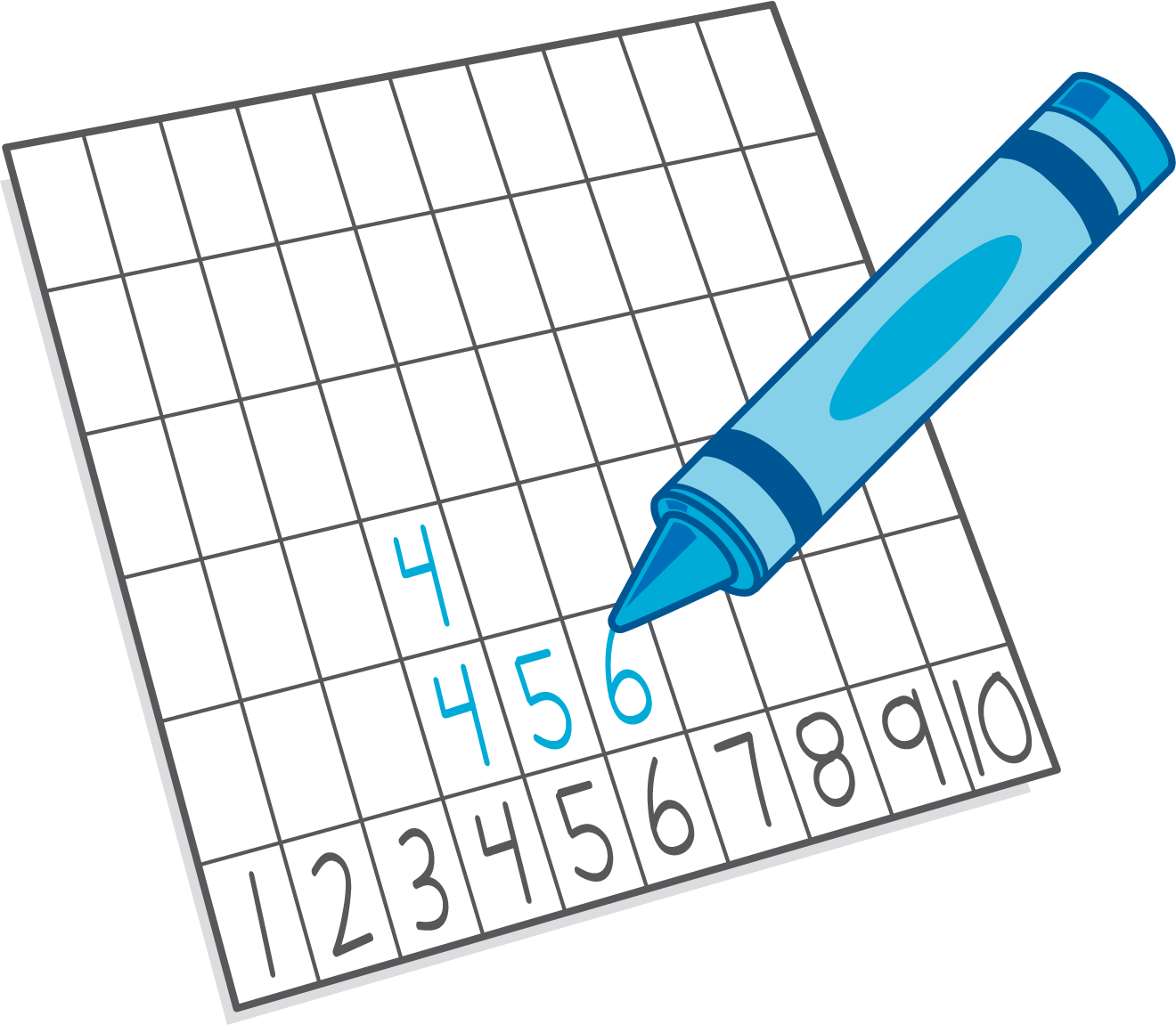 Bloques sólidos
geométricos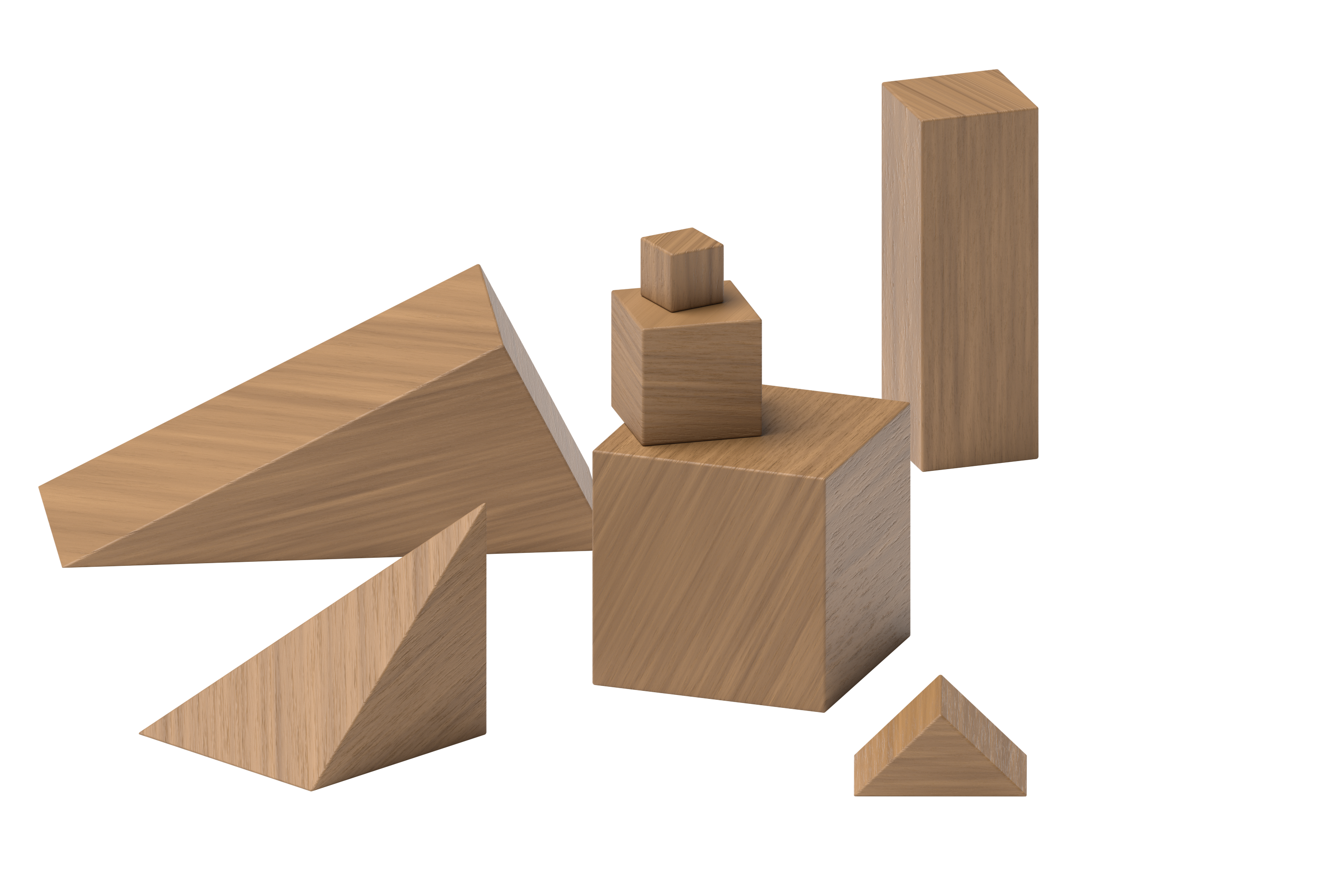 Dedos matemáticos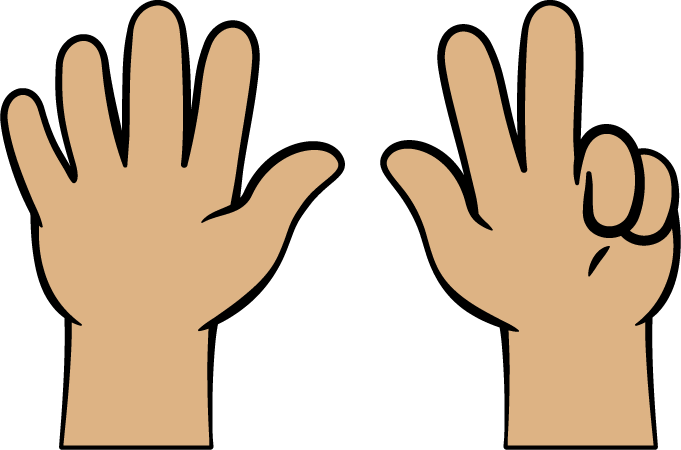 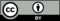 © CC BY 2021 Illustrative Mathematics®